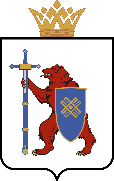 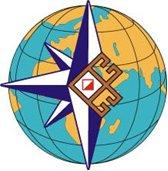 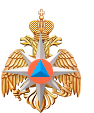 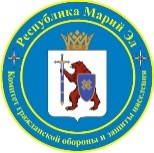 Межрегиональные соревнования обучающихся «Школа безопасности»Межрегиональный полевой лагерь «Юный спасатель»19 – 24 июня 2018 г.          		                                          пос. Куяр, УТБ «Сосновая роща»»»Условия вида «Поисково – спасательные работы»«Поисково – спасательные работы в природной СРЕДЕ»Общие условияСоревнования проводятся в соответствии с настоящими Условиями, Регламентом выполнения технических приемовДополнительные сокращения, принятые в настоящих Условиях: ЗСК – зона скопления командыСЭО – станция электронной отметкиДистанция заключается в последовательном прохождении этапов от старта до финиша. Старт и финиш дистанции совмещены.   Началом работы на этапе является вход всех участников команды в ЗСК (отмаркированный квадрат), если иное не оговорено условиями прохождения этапов; окончанием работы – выполнение условий прохождения этапа и освобождение судейского оборудования.Если команда на этапе не укладывается в КВ, то она прекращает работу и получает штрафы: за непрошедшего участника – 5 баллов (за каждого), за потерю основного специального снаряжения (веревка, рюкзак, аптечка) – 5 баллов (за единицу). Условием прохождения этапа является спасение/переправа «пострадавшего» / «пострадавших».Обратное движение на этапе разрешено до истечения КВ с соблюдением условий прохождения этапа. Обратное движение по дистанции до последнего этапа, на котором команда закончила работу.Снятие веревок, используемых для наведения перил, командной страховки осуществляется с ЦС этапа после прохождения всех участников. В случае невозможности снятия веревок, один из участников возвращается по КОХ к ТО, исправляет ошибку и повторно проходит этап в соответствии с условиями. Действия команды по снятию веревок осуществляются до истечения КВ.На дистанции применяется система электронной отметки SPORTIdent.  Результат команды на этапе определяется штрафными баллами в соответствии с таблицей нарушений. Результат команды на дистанции определяется по формуле: Р = Т * (1+Ш/100)Т – время прохождения дистанции,Ш – сумма штрафных баллов этапов. Если команда не работала на этапе, не выполнила условия этапа, игнорировала требования судьи по обеспечению безопасности (после второго предупреждения) – она снимается с этапа. При превышении ОКВ, невыполнении условий дистанции – снятие с дистанции. Команды, в зависимости от прохождения дистанции, занимают места: - команды, полностью прошедшие дистанцию;- команды, имеющие снятия с этапов, согласно числу снятий и результату, определяемому по формуле;- команды, имеющие снятие с дистанции.ПЕРЕЧЕНЬ ЭТАПОВ, ИХ ПАРАМЕТРЫ, ОБОРУДОВАНИЕ, УСЛОВИЯ ПРОХОЖДЕНИЯЭтап 0. Изготовление манекена «пострадавшего» и носилок для его транспортировки.Действия:Используя подручные средства, изготовить манекен «пострадавшего» в соответствии с требованиями:- вес – не менее 10 кг;- рост – 100-120 см;- наличие туловища, головы, рук и ног;- экипирован страховочной системой с «усом» самостраховки;- наличие бирки с указанием номера команды и имени «пострадавшего». 2. Используя подручные средства, изготовить носилки для транспортировки «пострадавшего» в соответствии с требованиями:- ширина носилок не 0,55 м;- отсутствие колюще-режущих составляющих элементов, способных повредить надувное судно;- приспособление для крепления «пострадавшего» к носилкам;- приспособление для транспортировки носилок по горизонтальным перилам и спуска (подъема) в вертикальном положении. Этап 1. Поиск «пострадавшего».КВ – 5 минут (от момента старта до выхода команды из отмаркированного квадрата).Оборудование: маркированный квадрат 30х30 м.Действия: - команде необходимо обнаружить в заданном квадрате «пострадавшего» (командный манекен);- положить «пострадавшего» с условной травмой спины на носилки для дальнейшей транспортировки. Этап 2. Транспортировка «пострадавшего».«Пострадавший» (командный манекен) транспортируется до финиша последовательно через все этапы. Этап 3. Переправа по бревну с «пострадавшим».КВ – 10 минут.Параметры: расстояние между опорами до 12 м, диаметр опор до 0,2 м, длина ОЗ – 6 м.Оборудование: ЗСК на ИС, горизонтальная опора на ИС, КЛ ОЗ, горизонтальная опора на ЦС.Действия:Переправа первого участника по бревну – не регламентируется. Остальные участники преодолевают этап с СС на перила, наведенные командой. Сопровождение участников – не обязательно.Крепление к перилам носилок с «пострадавшим» - не менее, чем в двух точках; «пострадавший» находится на СС; крепление сопровождения – к одной из точек крепления носилок к перилам.Этап 4. Извлечение пострадавшего из-под бревна, оказание первой медицинской помощи.Легенда: При шквальном ветре на одного из туристов упало дерево           Оборудование: Пострадавший (манекен), придавленный деревом.Участникам необходимо из своих блоков и своей веревки собрать полиспаст, приподнять бревно на 50 см и зафиксировать его с помощью деревянных подпорок (подпорки судейские). Затем извлечь из-под бревна пострадавшего (манекена) оказать первую помощь (синдром длительного сдавливания двух ног).Этап 5 – 6 . Подъем по склону пострадавшего на сопровождающем (несущем) - Спуск по склону. КВ – 12 минут.Допускается сквозное прохождение этапов.Подъем по склону пострадавшего на несущемДлина этапа   17  м. Наведение командных перил.Оборудование: Точка опоры – Горизонтальное бревно.Действия: Движение первого участника не регламентировано. Организация перил 7.6. Движение по п.7.10. Транспортировка рюкзака по п.7.16. Снятие перил по 7.7.1. Движение пострадавшего на несущем согласно условиямЗадача: Движение первого участника (без рюкзака) не регламентировано. Далее участники наводят командные перила. Остальные участники проходят этап по командным перилам с самостраховкой жумаром. На перилах может находиться только один человек.Для переноса пострадавшего на сопровождающем (несущем) используется абалаковский пояс, бухта веревки, специально сшитая петля (допущенная комиссией по снаряжению) и т.п. Положение пострадавшего на несущем сидя за спиной (пострадавший сидит в петле, петля одета на плечи несущему). Приспособление для переноса должно иметь конструкцию, позволяющую легко ее одеть и снять при необходимости.  Использование для переноса страховочной системы пострадавшего не допускается.  Пострадавший и сопровождающий должны иметь между собой блокировку от грудных перекрестий страховочных поясов (длинная самостраховка).  При организации подъема (спуска) по склону используется двойная транспортировочная веревка, имеющая внизу общий узел. Концы, выходящие из узла, имеют разную длину (примерно 0,4-0,8 м): короткий подключается к беседке пострадавшего, длинный - к беседке несущего. Для обеспечения регулировки положения пострадавшего на сопровождающем (выше - ниже) допускается использование петли из репшнура, завязанной схватывающим узлом на конце транспортной веревки, идущей к несущему и включенную второй стороной в беседочный карабин несущего совместно с основной веревкой.  Допускается в качестве устройства крепления к транспортным веревкам использовать заранее заготовленную конструкцию из основной веревки (двойник). Верхняя петля двойника должна быть из двойной веревки.  Движение по этапу осуществляется только при наличии верхней командной страховки. Верхняя командная страховка подключается в грудное перекрестье страховочного пояса сопровождающего.При организации подъема по сложному (крутому) рельефу используется система полиспаста.Если в условиях соревнований не разрешен иной способ, то полиспаст выполняется в пределах ограниченной зоны верхней площадки.Для организации полиспаста может использоваться непосредственно транспортная веревка или отдельная дополнительная диаметром не менее 10 мм (одинарная или двойная).Полиспаст может быть организован с помощью карабинов или с применением блоков, допущенных комиссией по безопасности.В качестве фиксирующих элементов и элементов подключения к транспортной веревке могут использоваться зажимы.Обязательным условием является наличие схватывающего узла (узел Бахмана см. п.3.7.2) на транспортной веревке, предотвращающего движение веревки обратно вниз. При использовании зажимов на транспортной веревке фиксирующий узел должен быть завязан ниже места установки зажима.Страховка осуществляется одинарной веревкой через опорный карабин не менее чем одним человеком.Свободные концы транспортной и страхующей веревок закреплены на опоре (крюк, петля), либо на участнике, стоящем на самСпуск по склонуДлина этапа     17 м.Оборудование: Точка опоры – Горизонтальное бревно.Действия: Организация перил 7.6. Движение по п.7.10. Транспортировка рюкзака по п.7.16. Снятие перил по 7.7.1.Задача: Участники проходят этап по перилам наведенным командой с самостраховкой спусковым устройством (восьмеркой). При спуске требуется удерживать верёвку регулирующей рукой ниже спускового устройства. На перилах может находиться только один человек. Подъем пострадавшего на несущемЭтап 7. Навесная переправа с «пострадавшим».КВ – 12 минут.МЛАДШАЯ ГРУППАПараметры: расстояние между опорами до 25 м, диаметр опор до 0,3 м.Оборудование: ЗСК на ИС, горизонтальная опора на ИС, КЛ ОЗ, навесная переправа, горизонтальная опора на ЦС, КЛ на ЦС.Действия:Участники преодолевают этап с СС. Сопровождение участников – не обязательно.Крепление к перилам носилок с «пострадавшим» - не менее, чем в двух точках; «пострадавший» находится на СС, крепление сопровождения – к одной из точек носилок к перилам.СТАРШАЯ ГРУППАПараметры: расстояние между опорами до 25 м, диаметр опор до 0,3 м.Оборудование: ЗСК на ИС, горизонтальная опора на ИС, КЛ ОЗ, горизонтальная опора на ЦС.Действия:Команда наводит навесную переправу.Участники преодолевают этап с СС. Сопровождение участников – не обязательно.Крепление к перилам носилок с «пострадавшим» - не менее, чем в двух точках; «пострадавший» находится на СС, крепление сопровождения – к одной из точек носилок к перилам.Ошибки (нарушения)Штраф(в баллах)ПримечаниеНесоответствие манекена, носилок установленным требованиямпредупреждениекоманда должна исправить ошибкиОшибки (нарушения)Штраф(в баллах)ПримечаниеНеаккуратное обращение с пострадавшим (падение пострадавшего на землю)3за каждоеОшибки (нарушения)Штраф(в баллах)ПримечаниеНеаккуратное обращение с пострадавшим (падение пострадавшего на землю)3за каждоеОшибки (нарушения)Штраф(в баллах)ПримечаниеВыполнение действий для спасения пострадавших, отличных от условийпредупреждениекоманда должна исправить ошибкиНеаккуратное обращение с пострадавшим (падение пострадавшего на землю)3за каждоеНезамуфтованный карабинпредупреждениекоманда должна исправить ошибкиНеправильно завязанный узелпредупреждениекоманда должна исправить ошибкиНеправильная организация, перегруз перилпредупреждениекоманда должна исправить ошибкиНеправильная организация ССпредупреждениекоманда должна исправить ошибкиОтсутствие самостраховки5Ошибки (нарушения)Штраф(в баллах)ПримечаниеВыполнение действий для спасения пострадавших, отличных от условийпредупреждениекоманда должна исправить ошибкиНеаккуратное обращение с пострадавшим (падение пострадавшего на землю)3за каждоеОшибки (нарушения)Штраф(в баллах)ПримечаниеВыполнение действий для спасения пострадавших, отличных от условийпредупреждениекоманда должна исправить ошибкиНеаккуратное обращение с пострадавшим (падение пострадавшего на землю)3за каждоеНезамуфтованный карабинпредупреждениекоманда должна исправить ошибкиНеправильно завязанный узелпредупреждениекоманда должна исправить ошибкиНеправильная организация, перегруз перилпредупреждениекоманда должна исправить ошибкиНеправильная организация ССпредупреждениекоманда должна исправить ошибкиОтсутствие самостраховки5Ошибки (нарушения)Штраф(в баллах)ПримечаниеВыполнение действий для спасения пострадавших, отличных от условийпредупреждениекоманда должна исправить ошибкиНеаккуратное обращение с пострадавшим (падение пострадавшего на землю)3за каждоеНезамуфтованный карабинпредупреждениекоманда должна исправить ошибкиНеправильно завязанный узелпредупреждениекоманда должна исправить ошибкиНеправильная организация, перегруз перилпредупреждениекоманда должна исправить ошибкиНеправильная организация ССпредупреждениекоманда должна исправить ошибкиОтсутствие самостраховки5